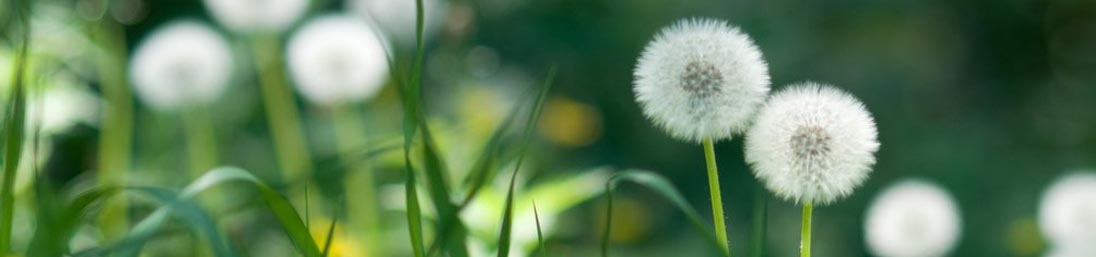 JUNE2023